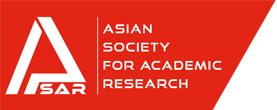 PAYMENT INFORMATIONNote: It is mandatory to provide a scan copy of ID Proof/Passport along with this Registration formADDITIONAL INFORMATION Will you present physically at the event_____________________________________(Y/N). No. of Persons accompany with you for this event?___________Will your Guide/HOD/Principal attending will attend the Event?_________(Y/N).Total years of Experience (if any Academic and Industry)_______________________.Declaration & Undertaking  1. I will not cause or be involved in any sort of violence or disturbance, within or outside of the Conference/Event Venue and during my travel to the venue in any Country during my Visa Period. 2. Asian Society for Academic Research(ASAR)  has all rights reserved to shift the venue, rescheduling the date and timing of the Event at any time. 3. In case of cancellation or re-scheduled of this event to other place or date at any time , ASAR will be not responsible for any kind of financial loss due to ticket cancellation or any other bookings done by me or my co-authors. 4. I do hereby declare that all the information given by me is true and if at any moment it is found to be wrong, my registration for the event will be cancelled by ASAR and necessary action will be taken against me. 5. ASAR is not responsible for any violation of Rules and Regulations by me or by my Co-authors of this paper at any country during or after the Event. 6. The refund will be done if decided by ASAR management will be done as the same mode as I paid and will take 7 to 60 days from the day of refund process starts. 7. This conference/seminar is a multidisciplinary in nature which may have presentations other than my interest. 8. I clearly understood the procedure for publication, registration and attending the seminar. I have read all the rules and regulations at http://www.asar.org.in/rules.php  and above Declaration & Undertaking and I agree.Signature: ____________    Date(DD/MM/YY) Remarks:___________Please complete this form and email a scanned copy to: papers.asar@gmail.comEvent NameEvent NameVenue/Place of EventVenue/Place of EventDate of EventDate of EventASARListner Reg. IDASARListner Reg. IDFull Name(Prof./Dr./Mr./Mrs.)Highest  QualificationHighest  QualificationAffiliation/DesignationNationality Nationality Mailing AddressAgeCity, Zip, CountryPassport NumberPassport NumberMobile(With Country code)(Whatsapp Number)Email IdEmail IdPurpose to Attend the Conference/event Total Amount USD/INRBank NameRemitterDateRef. NoFor online transfer
(Debt card/Credit card/Online Banking)Order ID/Traction ID:Order ID/Traction ID:Order ID/Traction ID: